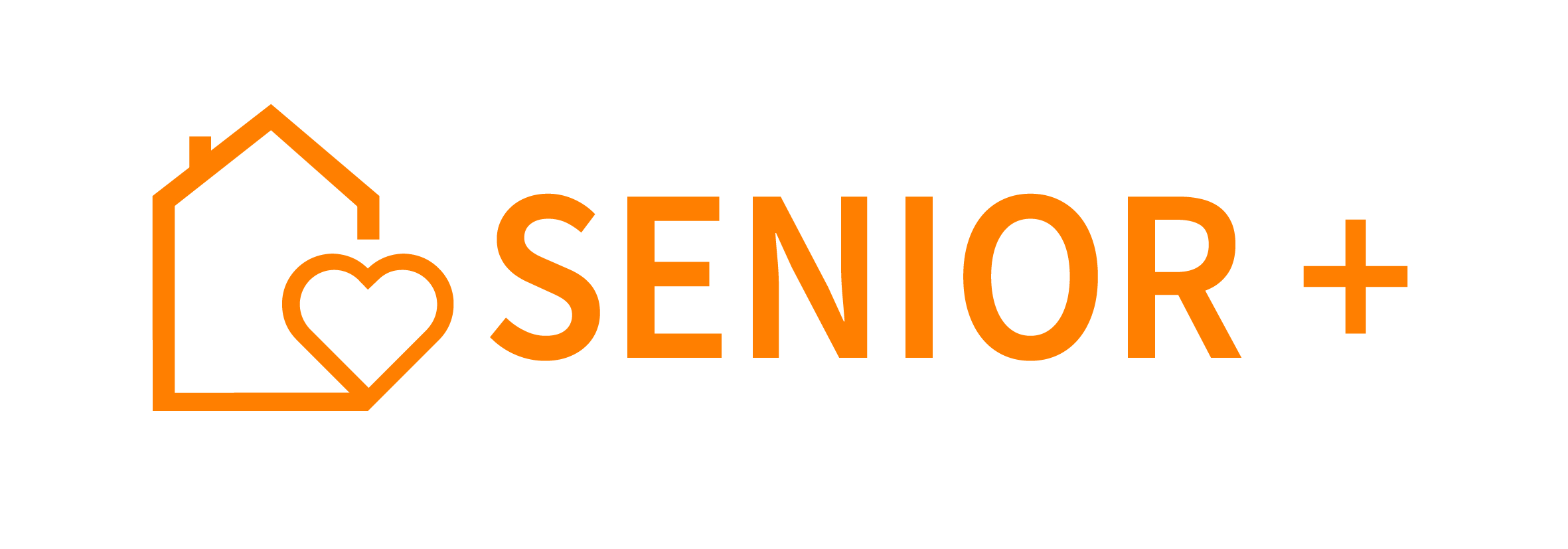                          							     Załącznik Nr 2       do zaproszenia do składania       ofert w zapytaniu ofertowym       z dnia 02.05.2019 r.                                                                                                                                     UMOWA (projekt)Nr……………..zawarta w dniu ….. ……… 2019 roku w Jedwabnem, pomiędzyGminą Jedwabne reprezentowaną przez:Adama Mariusza Niebrzydowskiego – Burmistrza Jedwabnegoprzy kontrasygnacie Danieli Agaty Zabielskiej – Skarbnika Gminy Jedwabnezwana dalej „Zamawiającym”,Regon: 450669938, NIP: 718-127-94-22a………………………………………………………………………………………………………zwanym, dalej „Wykonawcą”,Regon: …………………………………….., NIP …………………………. Stosownie do dokonanego przez Zamawiającego wyboru oferty złożonej na : „Utworzenie                     i wyposażenie Klubu „Senior+" w m. Orlikowo, gm. Jedwabne”została zawarta umowa następującej treści:§ 1Podstawę zawarcia umowy stanowi Regulamin udzielania w Urzędzie Miejskim                               w Jedwabnem zamówień, których wartość nie przekracza wyrażonej w złotych równowartości kwoty 30 000 euro, zatwierdzony Zarządzeniem Nr 19/2018 Burmistrza Jedwabnego z dnia 16.03.2018r.§2PRZEDMIOT UMOWYPrzedmiotem niniejszej umowy jest zadanie pn. „Utworzenie i wyposażenie Klubu „Senior+" w m. Orlikowo, gm. Jedwabne”. Przedmiotowe  zamówienie finansowane będzie w ramach Programu wieloletniego „Senior+” na lata 2015-2020, edycja 2019r. Opis przedmiotu zamówienia określa koncepcja  zagospodarowania świetlicy, formularz ofertowy oraz kosztorys ofertowy opracowany przez Wykonawcę, stanowiące załączniki do Umowy. Przedmiot umowy musi być wykonany zgodnie z zasadami współczesnej wiedzy technicznej, obowiązującymi przepisami, normami, aprobatami technicznymi oraz  na ustalonych niniejszą umową warunkach. Wykonawca zobowiązuje się wykonać wszelkie roboty budowlane, które okażą się niezbędne do prawidłowej realizacji przedmiotu umowy. Wykonawca oświadcza, że posiada odpowiednią wiedzę, doświadczenie i środki umożliwiające realizację niniejszej umowy. Wykonawca oświadcza, że przed podpisaniem niniejszej umowy zapoznał się ze wszystkimi dokumentami i warunkami niezbędnymi do zrealizowania przedmiotu umowy, które są niezbędne do wykonania przez niego przedmiotu umowy bez konieczności ponoszenia przez Zamawiającego jakichkolwiek dodatkowych kosztów i nie wnosi do nich żadnych zastrzeżeń. §3TERMIN WYKONANIA ZAMÓWIENIATermin rozpoczęcia : od dnia podpisania umowy.Termin zakończenia : 31.10.2019r.§4OBOWIAZKI ZAMAWIAJĄCEGODo obowiązków Zamawiającego należy:Przekazanie Wykonawcy placu budowy w terminie nie dłuższym niż 14 dni od dnia podpisania umowy.Zapewnienie bieżącego nadzoru inwestorskiego.Odebranie przedmiotu Umowy po sprawdzeniu jego należytego wykonania.Terminowa zapłata wynagrodzenia za wykonane i odebrane prace.§ 5OBOWIĄZKI WYKONAWCYDo obowiązków  Wykonawcy należy:Przejęcie terenu robót od zamawiającego i rozpoczęcie robót.Zabezpieczenie terenu robót.Zapewnienie dozoru mienia na terenie robót na własny koszt.Wykonania przedmiotu umowy z materiałów odpowiadających wymaganiom określonym w art. 10 ustawy z dnia 7 lipca 1994r. Prawo Budowlane, okazania, na każde żądanie Zamawiającego lub Inspektora nadzoru inwestorskiego, certyfikatów zgodności z polską normą lub aprobatą techniczną każdego używanego na budowie wyrobu.Zapewnienia na własny koszt transportu odpadów do miejsc ich wykorzystania                   lub utylizacji, łącznie z kosztami utylizacji.Ponoszenia pełnej odpowiedzialności za stan i przestrzeganie przepisów bhp, ochronę p.poż. i dozór  mienia na terenie robót, jak i za wszelkie szkody powstałe w trakcie trwania robót na terenie przyjętym od Zamawiającego lub mających związek z prowadzonymi robotami.Terminowe wykonanie i przekazanie do eksploatacji przedmiotu umowy oraz oświadczenie, że roboty ukończone przez niego są całkowicie  zgodne z umową                   i odpowiadają potrzebom, dla których są przewidziane według umowy.Ponoszenie pełnej odpowiedzialności  za stosowanie i bezpieczeństwo wszelkich działań prowadzonych na terenie robót i poza nim, a związanych z wykonaniem przedmiotu umowy.Ponoszenie pełnej odpowiedzialności za szkody oraz następstwa nieszczęśliwych wypadków pracowników i osób trzecich, powstałe w związku z prowadzonymi robotami, w tym także ruchem pojazdów.Dostarczanie niezbędnych dokumentów potwierdzających parametry techniczne oraz wymagane normy stosowanych materiałów i urządzeń w tym np. wyników oraz protokołów badań, sprawozdań i prób dotyczących realizowanego przedmiotu niniejszej Umowy.Zabezpieczenie instalacji, urządzeń i obiektów na terenie robót i w jej bezpośrednim otoczeniu, przed ich zniszczeniem lub uszkodzeniem w trakcie wykonywania robót.Dbanie o porządek na terenie robót oraz utrzymywanie terenu robót oraz utrzymywanie terenu robót w należytym stanie i porządku oraz w stanie wolnym od przeszkód komunikacyjnych.Uporządkowanie terenu budowy po zakończeniu robót, zaplecza budowy, jak również terenów sąsiadujących zajętych lub użytkowanych przez Wykonawcę w tym dokonania na własny koszt renowacji zniszczonych lub uszkodzonych w wyniku prowadzonych prac obiektów, nawierzchni lub instalacji.Kompletowanie w trakcie realizacji robót wszelkiej dokumentacji zgodnie                               z przepisami Prawa budowlanego oraz przygotowanie do odbioru końcowego kompletu protokołów niezbędnych przy odbiorze.Usunięcie  wszelkich wad i usterek stwierdzonych przez nadzór inwestorski w trakcie trwania robót w terminie dłuższym niż termin technicznie uzasadniony i konieczny dom ich usunięcia.Ponoszenie wyłącznej odpowiedzialności za wszelkie szkody będące następstwem  niewykonania lub nienależytego wykonania przedmiotu umowy, które to szkody Wykonawca zobowiązuje się pokryć w pełnej wysokości.Niezwłoczne informowanie Zamawiającego o problemach technicznych lub okolicznościach, które mogą wpłynąć na jakość robót lub termin zakończenia robót.Przestrzeganie zasad bezpieczeństwa BHP, p.poż.Zapewnienie dostępu (dojścia i dojazdu) do posesji ich mieszkańców i użytkownikom podczas prowadzenia robót.Naprawy uszkodzonych urządzeń uzbrojenia podziemnego i nadziemnego oraz innych uszkodzonych istniejących obiektów i elementów zagospodarowania terenu spowodowanych prowadzonymi robotami budowalnymi.Wykonanie innych prac, które będą niezbędne dla prawidłowej realizacji                                  i funkcjonowania przedmiotu zamówienia.Wykonawca zobowiązany jest zapewnić wykonanie i kierowanie robotami objętymi umową przez osoby posiadające stosowne kwalifikacje zawodowe i uprawnienia  budowlane.§ 6WYNAGRODZENIE I ZAPŁATA WYNAGRODZENIAZa wykonanie przedmiotu Umowy, określonego w § 2 niniejszej umowy, strony ustalają wynagrodzenie ryczałtowe w wysokości ………………… złotych brutto.Wykonawca oświadcza, że ……. jest płatnikiem podatku VAT, uprawnionym do wystawienia faktury VAT.Płatność będzie dokonywana przelewem na rachunek bankowy Wykonawcy, wskazany na fakturze w terminie 14 dni od daty otrzymania przez Zamawiającego prawidłowo wystawionej faktury wraz z zatwierdzonym protokołem odbioru robót bez uwag. Podstawą  wystawienia faktury końcowej/rachunku jest protokół końcowy podpisany przez przedstawiciela Zamawiającego i Wykonawcę robót.Fakturę/rachunek należy wystawić  na: Nabywca: Gmina Jedwabne                      ul. Żwirki i Wigury 3	         18-420 Jedwabne     Odbiorca: Urząd Miejski w Jedwabnem	          ul. Żwirki i Wigury 3	         18-420 Jedwabne § 7ODBIORYPodstawą zgłoszenia przez Wykonawcę zakończenia robót, będzie faktyczne wykonanie robót, po uprzednim dokonaniu zawiadomienia o zakończeniu wykonania robót.Zamawiający wyznaczy i rozpocznie  czynności odbioru końcowego w terminie                         do  7 dni roboczych od daty zawiadomienia  o zakończeniu realizacji przedmiotu zamówienia  i osiągnięciu gotowości do odbioru końcowego po stwierdzeniu kompletności przekazanej dokumentacji.Jeżeli Zamawiający stwierdzi, że roboty nie zostały zakończone lub będzie miał zastrzeżenia, co do kompletności i prawidłowości dokumentacji powykonawczej, odmówi dokonania odbioru końcowego i będzie to stanowić podstawę  do naliczenia przez Zamawiającego kar umownych z tytułu nieterminowego oddania przedmiotu umowy.Za termin zakończenia całości zmówienia uznaje się datę wpłynięcia do siedziby Zamawiającego zawiadomienia, po zakończeniu wszystkich prac objętych zadaniem.Jeśli podczas odbioru stwierdzone zostaną wady lub usterki, a Wykonawca usunie je                             w wyznaczonym przez Zamawiającego terminie, wówczas za datę zakończenia uznaje się datę wpłynięcia do siedziby Zamawiającego zawiadomienia do odbioru końcowego.Jeżeli podczas odbioru Zamawiający stwierdzi brak możliwości dokonania odbioru                               z powodu niewykonania robót objętych przedmiotem zamówienia termin zawiadomienia gotowości do odbioru na podstawie, którego przystąpiono do odbioru nie będzie traktowany jako termin zakończenia robót.Jeśli podczas odbioru stwierdzone zostaną wady lub usterki, a Wykonawca nie usunie ich                 w wyznaczonym przez Zamawiającego terminie, termin dokonanego zawiadomienia                      o gotowości do odbioru końcowego na podstawie którego przystąpiono do odbioru również nie będzie traktowany jako termin zakończenia realizacji zadania.W razie nie usunięcia w ustalonym terminie przez Wykonawcę wad i usterek stwierdzonych  w okresie gwarancji oraz przy przeglądzie gwarancyjnym, Zamawiający jest upoważniony do ich usunięcia na koszt Wykonawcy.§ 8          KARY UMOWNEWykonawca zapłaci Zamawiającemu kary umowne:za opóźnienie, niezależnie od przyczyny w zakończeniu wykonania poszczególnych robót – w wysokości 0,5% wynagrodzenia brutto, określonego w § 6 ust. 1 za każdy dzień zwłoki (terminy zakończenia poszczególnych robót określono w § 3 ust. 2 niniejszej umowy),za opóźnienie, niezależnie od przyczyny w usunięciu wad/usterek stwierdzonych                   w okresie gwarancji i rękojmi – w wysokości 0,5% wynagrodzenia brutto, określonego w § 6 ust. 1 za każdy dzień opóźnienia liczonego od dnia wyznaczonego na usunięcie wad,Za odstąpienie od umowy z przyczyn  leżących po stronie Wykonawcy – w wysokości 30% wynagrodzenia brutto, określonego w § 6 ust. 1.Zamawiający zapłaci Wykonawcy kary umowne za odstąpienie od umowy z przyczyn leżących po stronie Zamawiającego w wysokości 30%  wynagrodzenia brutto, określonego w § 6 ust. 1.Strony zastrzegają sobie prawo do dochodzenia odszkodowania na zasadach ogólnych,                   o ile wartość poniesionych szkód przekracza wysokość kar umownych.Wykonawca nie może zbywać  ani przenosić na rzecz osób trzecich praw                                  i wierzytelności powstałych w związku z realizacją niniejszej umowy.§ 9UMOWNE PRAWO ODSTĄPIENIA OD UMOWYZamawiającemu przysługuje prawo odstąpienia od umowy, gdy:Wykonawca będzie wykonywał przedmiot umowy wadliwie, albo sprzecznie                         z umową w tym niezgodnie z harmonogramem  Zamawiający może wezwać go do zmiany sposobu wykonywania umowy i wyznaczyć mu w tym celu odpowiedni termin; po bezskutecznym upływie wyznaczonego nowego terminu Zamawiający może zerwać umowę. Rozwiązanie umowy w tym trybie będzie traktowane jako nieuzasadnione zerwanie  umowy z winy Wykonawcy. W tym przypadku będą miały zastosowane kary umowne opisane w § 8 ust. 1 pkt c.Wystąpi istotna zmiana  okoliczności powodująca , że wykonanie umowy nie leży                w interesie publicznym, czego nie można było przewidzieć w chwili zawarcia umowy – odstąpienie od umowy w tym przypadku może nastąpić w terminie 30 dni od powzięcia wiadomości o powyższych okolicznościach. W takim wypadku Wykonawca może żądać jedynie wynagrodzenia należnego mu z tytułu wykonania części umowy;Wykonawcy przysługuje prawo odstąpienia od umowy, jeżeli Zamawiający odmawia               bez wskazania uzasadnionej przyczyny odbioru robót lub podpisania protokołu odbioru – w terminie dłuższym niż 1 miesiąc od dnia zgłoszenia zakończenia robót.Odstąpienie od umowy , o którym mowa w ust. 1 i 2, powinno nastąpić w formie pisemnej pod rygorem nieważności takiego oświadczenia i powinno zawierać uzasadnienie.§10GWARANCJEWykonawca udziela Zamawiającemu gwarancji jakości wykonania przedmiotu umowy na okres 2 lat od dnia odbioru końcowego.W okresie gwarancji Wykonawca zobowiązuje się do bezpłatnego usunięcia wad 
i usterek w terminie 14 dni licząc od daty pisemnego (listem lub faksem) powiadomienia przez Zamawiającego. Okres gwarancji zostanie przedłużony o czas naprawy. Wady, które wystąpiły w okresie gwarancyjnym nie zawinione przez Zamawiającego, Wykonawca usunie w ciągu 7 dni roboczych od daty otrzymania zgłoszenia.Zamawiający ma prawo dochodzić uprawnień z tytułu rękojmi za wady, niezależnie 
od uprawnień wynikających z gwarancji.Wykonawca odpowiada za wady w wykonaniu przedmiotu umowy również po okresie rękojmi, jeżeli Zamawiający zawiadomi Wykonawcę o wadzie przed upływem okresu rękojmi.Jeżeli Wykonawca nie usunie wad w terminie 14 dni od daty wyznaczonej przez Zamawiającego na ich usunięcie, to Zamawiający może zlecić usunięcie wad stronie trzeciej na koszt Wykonawcy. W tym przypadku koszty usuwania wad będą pokrywane w pierwszej kolejności z zatrzymanej kwoty będącej zabezpieczeniem należytego wykonania umowy.Okres gwarancji ulega wydłużeniu o czas potrzebny na usunięcie wad.§ 11ZMIANY UMOWYDopuszcza się możliwość zmiany umowy w następujących przypadkach:Terminu realizacji umowy wyłącznie w przypadku wystąpienia okoliczności niezawinionych przez Wykonawcę, których nie można było przewidzieć, w szczególności będących następstwem działania siły wyższej tzn. nadzwyczajnego zdarzenia zewnętrznego, którego nie można było przewidzieć, ani któremu nie można było zapobiec, a które faktycznie bezpośrednio uniemożliwia lub zasadniczo utrudnia realizacje przedmiotu umowy. Zmiana terminu może ulec zmianie wyłącznie na uzasadniony/zaakceptowany przez Zamawiającego wniosek Wykonawcy, zawierający uzasadnienie zmiany terminu, w trakcie realizacji umowy. §12POSTANOWIENIA KOŃCOWEW sprawach nieuregulowanych postanowieniami niniejszej umowy mają zastosowanie przepisy ustawy z dnia 29 stycznia 2004 r. Prawo zamówień publicznych wraz                            z przepisami wykonawczymi oraz przepisy Kodeksu Cywilnego i ustawy Prawo budowlane wraz z przepisami wykonawczymi. Ewentualne spory na tle realizacji niniejszej umowy podlegają rozstrzygnięciom sądu powszechnego właściwego miejscowo dla siedziby Zamawiającego. Umowę sporządzono w trzech jednobrzmiących egzemplarzach, jeden egzemplarz dla Wykonawcy i dwa egzemplarze dla Zamawiającego.        ZAMAWIAJĄCY 						 WYKONAWCA